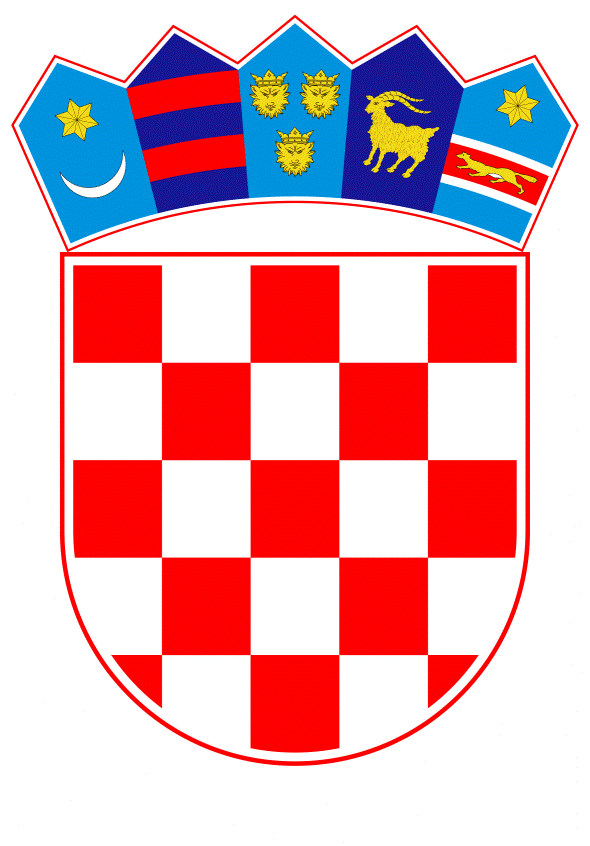 VLADA REPUBLIKE HRVATSKEZagreb, 3. svibnja 2024.____________________________________________________________________________________________________________________________________________________ __________________________________________________________________________PrijedlogNa temelju članka 31. stavka 2. Zakona o Vladi Republike Hrvatske („Narodne novine“, br. 150/11., 119/14., 93/16., 116/18. i 80/22.) i točke III. stavka 3. Odluke o visini vrijednosti nefinancijske imovine kojom je ovlašten raspolagati čelnik tijela državne uprave, KLASA: 022-03/19-04/318, URBROJ: 50301-25/16-19-2, od 1. kolovoza 2019., Vlada Republike Hrvatske je na sjednici održanoj _______ 2024. donijelao d l u k U o pribavljanju nefinancijske imovine Ministarstva zdravstva nabavom plovila - mobilna brodica ljekarna s medicinskom opremom, uredskom opremom i softverom (kom 2), radi provedbe projekta C5.1. R1-I1 iz Nacionalnog plana oporavka i otpornosti 2021. - 2026.I.Donosi se Odluka o pribavljanju nefinancijske imovine Ministarstva zdravstva, u iznosu od 1.875.000,00 eura, za nabavu plovila - mobilna brodica ljekarna s medicinskom opremom, uredskom opremom i softverom (kom 2), radi provedbe projekta C5.1. R1-I1 iz Nacionalnog plana oporavka i otpornosti 2021. - 2026.II.Za provedbu ove Odluke zadužuje se Ministarstvo zdravstva.III.Ova Odluka stupa na snagu danom donošenja.KLASA: URBROJ: Zagreb, PREDSJEDNIKmr. sc. Andrej PlenkovićO B R A Z L O Ž E NJ EMinistarstvo zdravstva je u okviru Nacionalnog plana oporavka i otpornosti 2021. - 2026. određeno kao nositelj projekta C5.1. R1-I1 Uvođenje usluge mobilne ljekarne u primarnu zdravstvenu zaštitu.U današnje vrijeme postoji zavidna pokrivenost ljekarničke službe u Hrvatskoj, ali još uvijek postoji potreba pokrivanja određenih rubnih dijelova, posebice na otocima i ruralnim kopnenim područjima. Stoga bi područja Hrvatske nedovoljno pokrivena ljekarničkom skrbi bila idealna mjesta za uvođenje novog zdravstvenog sadržaja. Osiguravanje ovakvih elementarnih uvjeta za život moglo bi doprinijeti rastu populacije na otocima i tako popraviti demografsku sliku te obrnuti negativni trend iseljavanja posebno mlađe populacije.U vrijeme turističke sezone višestruko se povećava broj ljudi koji borave na određenim lokacijama kao što su: marine; nacionalni parkovi; jezera; otoci; unutrašnjost-seoski turizam. U svrhu što bolje opskrbe, kako domicilnog stanovništva tako i turista, nužno je povećati dostupnost ljekarničkih usluga područjima u kojima nema ljekarne ni ljekarničkog depoa.Ovim projektom osigurat će se dostupnost zdravstvene zaštite svim stanovnicima na cijelom teritoriju Hrvatske, a tijekom turističke sezone osigurat će se nadstandard usluge, posebno u mjestima i na otocima koji nemaju ljekarne, a niti ljekarničkog depoa radi neispunjavanja uvjeta udaljenosti od druge ljekarne ili broja stanovnika, odnosno neisplativosti svakodnevnog rada istih na tom području.Ministarstvo zdravstva provelo je otvoreni postupak javne nabave plovila - mobilna brodica ljekarna s medicinskom opremom, uredskom opremom i softverom (kom 2). Odluka o odabiru postala je izvršna 12. travnja 2024.Odlukom o odabiru ponude KLASA: 406-05/23-01/103, URBROJ: 534-05-2-1/3-24-29, od 10. travnja 2024., odabrana je ponuda ponuditelja Brodogradnja Pičuljan d.o.o., Barbat 226, 51280, Rab, za cijenu od 1.875.000,00 eura s PDV-om za sklapanje ugovora o javnoj nabavi, a realizacija ugovora financira se iz Mehanizma za oporavak i otpornost u okviru kojeg je za realizaciju projekta osigurano 2.123.564,93 eura.Predmetni ugovor o javnoj nabavi sklopit će se, sukladno članku 307. stavku 4. i članku 312. stavku 5. Zakona o javnoj nabavi, u roku od 90 dana od dana pribavljanja suglasnosti/Odluke Vlade Republike Hrvatske. Točkom III. stavkom 3. Odluke o visini vrijednosti nefinancijske imovine kojom je ovlašten raspolagati čelnik tijela državne uprave, KLASA: 022-03/19-04/318, URBROJ: 50301-25/16-19-2, od 1. kolovoza 2019., propisano je da odluku o pribavljanju nefinancijske imovine tijela državne uprave čija je nabavna vrijednost veća od 1.327.228,08 eura donosi Vlada Republike Hrvatske na prijedlog tijela državne uprave koje namjerava pribaviti nefinancijsku imovinu.Slijedom navedenoga, predlaže se Vladi Republike Hrvatske donošenje Odluke kojom Ministarstvo zdravstva pribavlja nefinancijsku imovinu u iznosu od 1.875.000,00 eura, sklapanjem ugovora o javnoj nabavi plovila - mobilna brodica ljekarna s medicinskom opremom, uredskom opremom i softverom (kom 2).Za provedbu ove Odluke zadužuju se Ministarstvo zdravstva. Predlagatelj:Ministarstvo zdravstvaPredmet:Prijedlog odluke o pribavljanju nefinancijske imovine Ministarstva zdravstva nabavom plovila - mobilna brodica ljekarna s medicinskom opremom, uredskom opremom i softverom (kom 2), radi provedbe projekta C5.1. R1-I1 iz Nacionalnog plana oporavka i otpornosti 2021. – 2026.